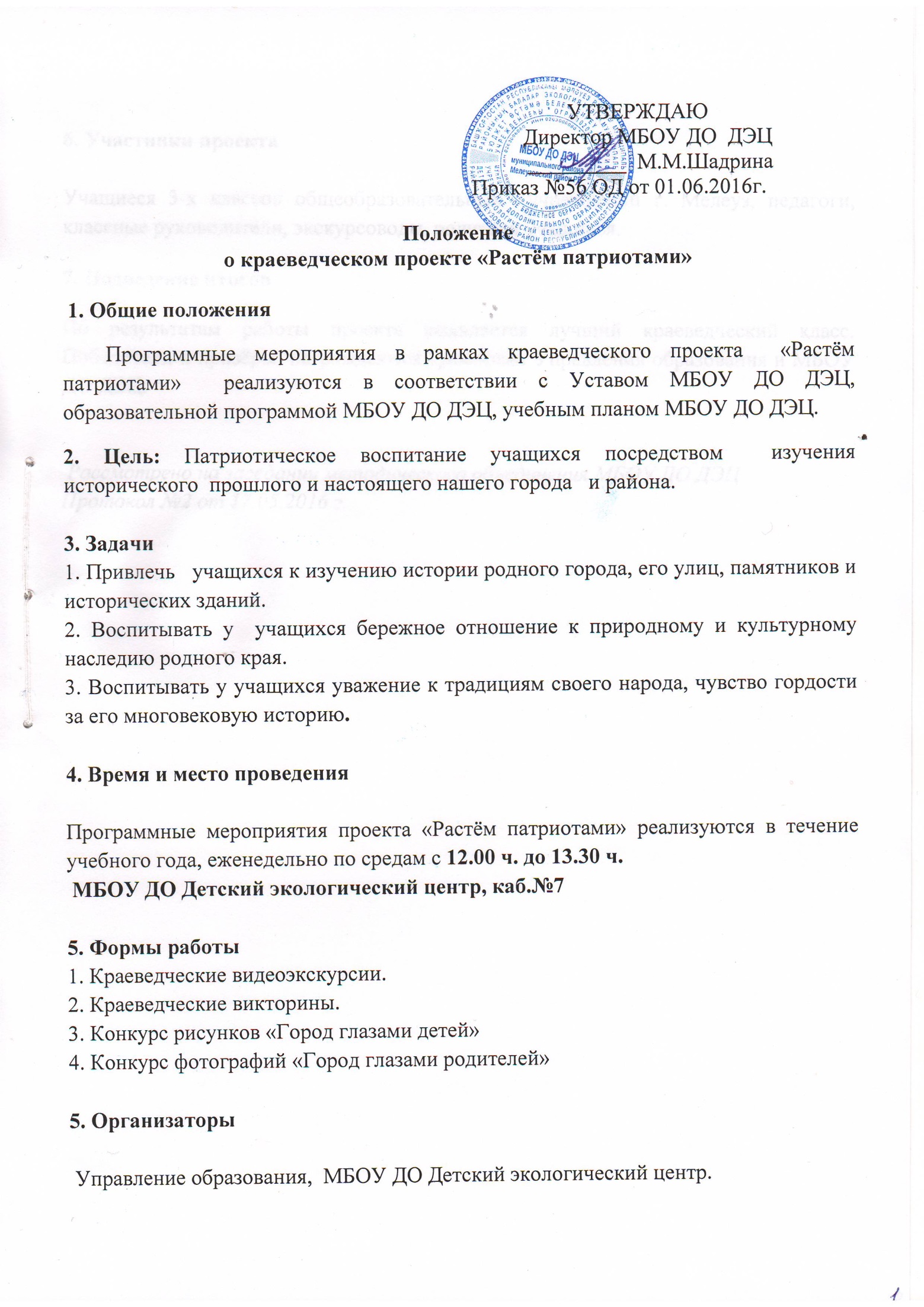 6. Участники проектаУчащиеся 3-х классов общеобразовательных  учреждений г. Мелеуз, педагоги, классные руководители, экскурсоводы, родители учащихся.7. Подведение итоговПо результатам работы проекта выявляется лучший краеведческий класс. Победители и призёры  награждаются грамотами Управления образования и МБОУ ДО ДЭЦ. Рассмотрено на заседании методического объединения МБОУ ДО ДЭЦПротокол №2 от 17.05.2016 г.